Room:  175Tutoring:  From 8:10-8:40 each morning in Room 175Contact information:  EMAIL is best  aallen@eanesisd.net . My extension is 33300.Teaching Schedule: Periods 1,3,4,6,8Textbook:  Pre Calculus with Limits by LarsonOur textbook this year is online.  More information will be provided in class.  Course Description and Topics:  The primary objective of pre-calculus is to use mathematical concepts as a tool to solve many types of application problems. Pre-calculus is a skill building as well as a problem-solving course. Technology is used as a tool for concept development, solving non-routine application problems, and verifying computations. Fall Semester 						Spring Semester  	Degree, Radian, Circular Functions 				Functions  	Trigonometric functions 					Graphing functions   	Graphing trigonometric functions 				Conic sections  	Applications of trigonometry 					Polynomial functions  	Inverses of trigonometric functions 				Inequalities and linear programming  	Trigonometry equations and identities 				Exponential and logarithmic functions  	Vectors, parametric equations with applications 		Sequences and series  	Polar coordinates and complex numbers 			Extensive application problems   	Other enrichment topics sports, biology, etc. 			Limits and an introduction to calculus  	Conic sections 													   *Pacing subject to change as requiredSupplies:1 box of tissuePencils!  If you choose to use pen, you’d better not make any mistakes.Ti-84+ Graphing Calculator.  I do not supply calculators so you should always come prepared with one or you can check one out from the library.School Issued iPad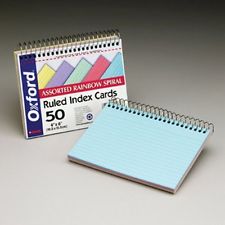 Optional: 50 count 4 x 6 Notecard Spiral (or notecards with rings) TechnologyGoogle Classroom:  Please download the Google Classroom App to your iPad and “refresh” often to see files. Note-taking App if desired (Notability, etc.)Cell Phones:  Cell phones will be surrendered at the beginning of each class and you will be assigned a numbered pocket that you will place it in within 5 seconds after the bell rings.  I will mark students TARDY if their cell phone is not in its pocket at this time.  Phones must be switched to silent and vibration OFF!  Daily/Homework 10%There will be homework assignment every night.  It is an essential part of learning in any mathematics class.  You are responsible to check your homework and ask questions when needed.  A fully completed assignment with all work shown is worth full credit.  Homework answers are provided.  This does not mean copying the answers is a good use of your time.  Use your homework as a way to reinforce your learning.  Many times questions like the HW are on assessments. It is to your advantage to do the homework the night it is assigned.  While I may not check the HW each day, it is a vital part of your learning.  Always be prepared. Quizzes 30%There are individual and group quizzes regularly.  If you perform better on the test for that content, then quiz grades will be replaced.Tests 60%Three or more tests will be given each 9 week period. You will take a test if present unless you’ve had extensive excused absences immediately prior to the test day. If the day before the exam is a review day and you are absent, it does not excuse you from missing the test.  You have all the material you need. All reviews are on the calendar and the answers are posted on the Google Classroom. There are no retests given, but there will be a cumulative exam at the end of each quarter which can replace exactly 1 lower test grade. Make-up Policy :If you are absent from class, it is YOUR responsibility to make up the work missed.  All assignments are posted in Google Classroom and you will have a 9 week calendar that gives plenty of warning for important dates. Please follow the absence policy in the student handbook regarding quiz and test makeups.  Classroom Rules Be on time!  School tardy policies will be enforced.Listen attentively, take notes, and ask questions.  ENGAGE YOUR BRAIN!Follow the Westlake Honor Code.  Only turn in work that is completely your own.  Be courteous to all others in the class--listen without interrupting, offer encouragement, etc.Bring only WATER to class.  Other food and drink is for OUTSIDE of class.Make mathematical thinking your top priority for 50 minutes!Show your work!Let’s have a great year!